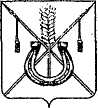 АДМИНИСТРАЦИЯ КОРЕНОВСКОГО ГОРОДСКОГО ПОСЕЛЕНИЯ КОРЕНОВСКОГО РАЙОНАПОСТАНОВЛЕНИЕот 17.11.2023 	   		                                     			  № 1479г. Кореновск О внесении изменений в постановление администрацииКореновского городского поселения Кореновского районаот 30 октября 2023 года № 1338 «Об установлении видаразрешенного использования земельного участка площадью660 квадратных метров с кадастровым номером23:12:0000000:1633 расположенного по адресу: РоссийскаяФедерация, Краснодарский край, муниципальноеобразование Кореновский район, Кореновское городскоепоселение, город Кореновск, переулок Газовиков»В связи с допущенной технической ошибкой, на основании служебной записки от начальника имущественных и земельных отношений администрации Кореновского городского поселения Кореновского района Синицыной Яны Сергеевны, администрация Кореновского городского поселения Кореновского района п о с т а н о в л я е т:1 Внести в постановление администрации Кореновского городского поселения Кореновского района от 30 октября 2023 года № 1338 «Об установлении вида разрешенного использования земельного участка площадью 660 квадратных метров с кадастровым номером 23:12:0000000:1633 расположенного по адресу: Российская Федерация, Краснодарский край, муниципальное образование Кореновский район, Кореновское городское поселение, город Кореновск, переулок Газовиков» следующие изменения:1.1. В преамбуле постановления исключить слова «пунктом 2 части 4 статьи 36».1.2. Пункт 1 постановления изложить в новой редакции:«1. Установить вид разрешенного использования земельного участка с кадастровым номером 23:12:0000000:1633 площадью 660 квадратных метров, расположенного по адресу: Российская Федерация, Краснодарский край, муниципальное образование Кореновский район, Кореновское городское поселение, город Кореновск, переулок Газовиков – основной – «историко-культурная деятельность».».2. Отделу архитектуры и градостроительства администрации Кореновского городского поселения Кореновского района (Березовская):2.1. Направить настоящее постановление в порядке информационного взаимодействия в филиал публично-правовой компании «Роскадастр» по Краснодарскому краю для внесения сведений в Единый государственный реестр недвижимости.2.2. Направить настоящее постановление в управление архитектуры и градостроительства администрации муниципального образования Кореновский район для внесения сведений в государственную информационную систему обеспечения градостроительной деятельности муниципального образования Кореновский район.3. Общему отделу администрации Кореновского городского поселения Кореновского района (Козыренко) обеспечить размещение настоящего постановления на официальном сайте администрации Кореновского городского поселения Кореновского района в информационно-телекоммуникационной сети «Интернет».4. Постановление вступает в силу со дня его подписания.ГлаваКореновского городского поселенияКореновского района                                                                           М.О. Шутылев